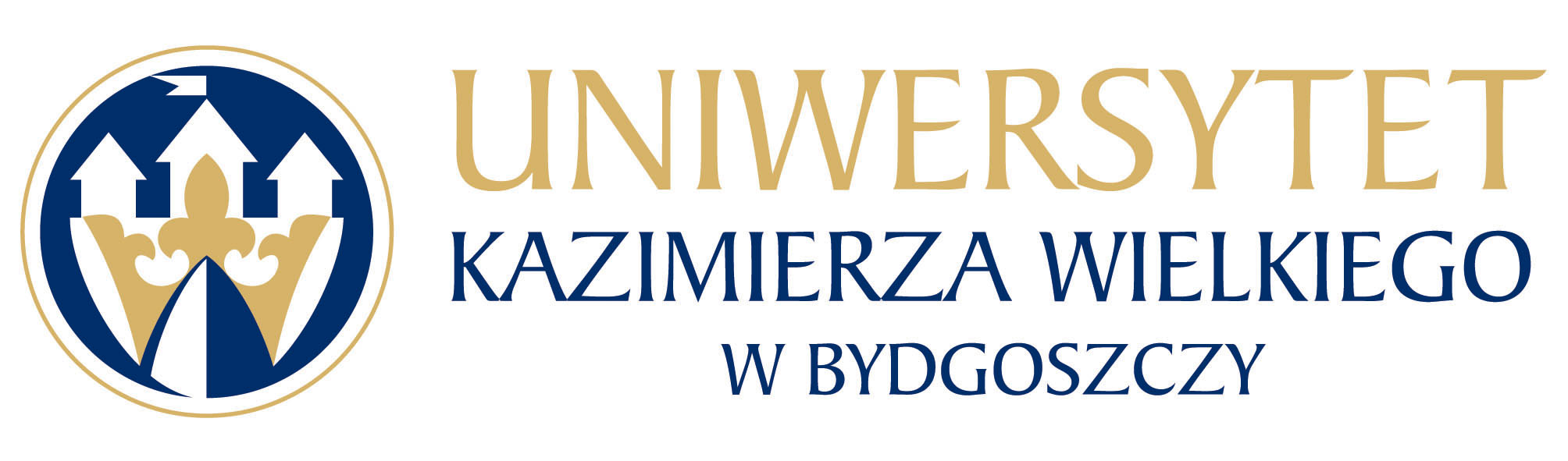      Bydgoszcz, dn. 06. 05.  2022 r. UKW/DZP-282-ZO-26/2022WYBÓR NAJKORZYSTNIEJSZEJ OFERTY W TRYBIE ZAPYTANIA OFERTOWEGO Uniwersytet Kazimierza Wielkiego w Bydgoszczy informuje, iż  postępowanie nr UKW/DZP-282-ZO-26/2022 na usługę  cateringową podczas XIII Międzynarodowej Konferencji Naukowej  Mikotoksyny i pleśnie – aktualne trendy” w dniach 29.06. -01.07.2022 r., została wybrana:Oferta nr 1
PW " GRAN "ANTONI KUJAWA
85-793 Bydgoszcz, ul. gen. Tadeusza Bora-Komorowskiego 35
Cena oferty: 29.624,04 PLN       Ilość punktów wg kryteriów: - cena – waga 60 % –  60 pktIlość punktów wg kryteriów: Estetyka podania”  : waga  40% - 40 pkt.Razem: 100 pkt.Uzasadnienie:Oferta ww. Wykonawcy została uznana za najkorzystniejszą na podstawie kryteriów oceny ofert określonych w Zapytaniu Ofertowym nr UKW/DZP-282-ZO-26/2022, tj. zawierała najniższą cenę oraz uzyskała najwyższą ocenę w pozostałych kryteriach poza cenowych. Zamawiający zbadał złożoną ofertę Wykonawcy wraz z wszystkimi wymaganymi dokumentami uznając, że  Wykonawca spełnia wszystkie warunki udziału w postępowaniu stawiane przez Zamawiającego w Zapytaniu Ofertowym oraz nie podlega wykluczeniu. Cena oferty mieści się w kwocie jaką Zamawiający przeznaczył na realizację zamówienia. Oferta w/w Wykonawcy była jedyną oferta złożoną w niniejszym postępowaniu.Zastępca Kanclerza UKWmgr Mariola Majorkowska